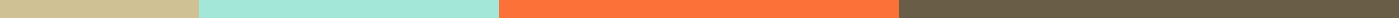 Physical Therapy Assessment Sheet─Patient DetailsName: ___________________________________DOB: ____________________________________Gender: [ ] Male [ ] Female [ ] Prefer not to sayPhone: ___________________________________Health BackgroundKnown Conditions: _________________________Medication: _______________________________Allergic Reactions: _________________________Past Physiotherapy Treatments: _______________Today's EvaluationDate: ____________________________________Assessment Reason: ________________________Pain Level (1-10): _________________________ExaminationMobility Assessment:Full RangeRestrictedMuscle Strength: __________________________Posture Analysis: _________________________Therapy ObjectivesShort-term Goals: _________________________Long-term Goals: _________________________Recommended Treatment: ___________________Physiotherapist's RemarksInitial Findings: ___________________________Additional Comments: _______________________